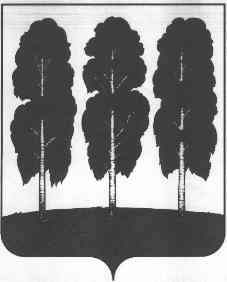 АДМИНИСТРАЦИЯ БЕРЕЗОВСКОГО РАЙОНА Ханты-Мансийского автономного округа- ЮгрыПОСТАНОВЛЕНИЕот  31.12.2019                                                                                                         № 1559                                      пгт. Березово О внесении изменений в постановлениеадминистрации Березовского района от30.10.2018 № 946 «Об оплате труда исоциальной защищенности работниковмуниципального казенного учреждения«Управление капитального строительства и ремонта Березовского района»	В соответствии со статьями 144, 145 Трудового кодекса Российской Федерации, статьей 86 Бюджетного кодекса Российской Федерации, пунктом 2 статьи 53 Федерального закона от 06 октября 2003 года № 131-ФЗ «Об общих принципах организации местного самоуправления в Российской Федерации», в целях определения системы оплаты труда и обеспечения социальными выплатами работников казенного муниципального учреждения:Внести в приложение к постановлению администрации Березовского района от 30.10.2018 № 946 «Об оплате труда и социальной защищенности работников муниципального казенного учреждения «Управление капитального строительства и ремонта Березовского района» следующие изменения: Пункт 2.2 раздела 2 дополнить подпунктом 5  следующего содержания:«5) премия, за выполнение особо важных и сложных заданий.».Пункт 10.9 раздела 10 изложить в следующей редакции :«10.9. В целях стимулирования руководителя учреждения, его заместителей к качественному результату труда, а также их поощрения за выполненную работу устанавливаются выплаты стимулирующего характера в соответствии с разделами 4-7, 13 настоящего Положения.        10.9.1. Стимулирующие выплаты устанавливаются:		- руководителю учреждения на основании правового акта главного распорядителя бюджетных средств, в ведении которого находится учреждение;	- заместителю руководителя учреждения  - правовым актом представителя нанимателя (работодателя) учреждения.         10.9.2. Установление стимулирующих выплат осуществляется с учетом выполнения целевых показателей эффективности работы учреждения, личного вклада руководителя, заместителя руководителя учреждения в осуществление основных задач и функций, определенных уставом учреждения, положительной оценки учреждения со стороны учредителя, потребителей оказываемых услуг (отсутствие обоснованных жалоб) и иных лиц, во взаимодействии с которыми учреждение осуществляет свою деятельность, обеспечении информационной открытости учреждения, а также выполнения обязанностей, предусмотренных трудовым договором («эффективным контрактом»).Стимулирующие выплаты снижаются в следующих случаях:		- неисполнение или ненадлежащее исполнение руководителем, заместителем  по их вине возложенных на них функций и полномочий в отчетном периоде;	- не достижение показателей эффективности и результативности работы учреждения;- наличие факта грубого нарушения по результатам проверок финансово-хозяйственной деятельности, нанесения учреждению своей деятельностью или бездействием материального ущерба, выявленного за отчетный период или за предыдущие периоды, но не более чем за два года, предшествующих отчетному периоду;	- наличие фактов нарушения правил ведения бюджетного учета, нарушение бюджетного законодательства и иных нормативных правовых актов, регулирующих бюджетные правоотношения, законодательства и иных нормативных правовых актов о контрактной системе в сфере закупок товаров, работ, услуг для обеспечения государственных и муниципальных нужд, о закупках товаров, работ, услуг отдельными видами юридических лиц, законодательства и иных нормативных правовых актов, регулирующих деятельность учреждения;	- наличия неисполненных в срок предписаний надзорных органов;	- наличия отрицательных заключений проверяющих органов;	- наличия обоснованных жалоб на деятельность учреждения;	- несоблюдения настоящего Положения.	10.9.3. Руководителю учреждения, его заместителям устанавливается ежемесячная надбавка к окладу (должностному окладу) за выслугу лет. Порядок и условия выплаты ежемесячной надбавки определяются в соответствии с разделом 4 настоящего Положения.	Ежемесячная надбавка к окладу (должностному окладу) за выслугу лет устанавливается:	- руководителю учреждения - правовым актом главного распорядителя бюджетных средств, в ведении которого он находится;	- заместителю руководителя учреждения  - правовым актом представителя нанимателя (работодателя) учреждения.Перечень периодов работы для исчисления стажа работы, дающего право на установление ежемесячной надбавки за выслугу лет, приведен в разделе 4 к настоящему Положению.	10.9.4. На стимулирующие выплаты не могут быть использованы средства бюджета Березовского района, сложившиеся в результате невыполнения муниципальных заданий или планового объёма предоставляемых услуг (выполнения работ).».Дополнить  разделом 13  следующего содержания : « Раздел13. Порядок и условия выплаты премий за выполнение особо важных и сложных заданий	13.1. В отдельных случаях работнику учреждения, руководителю учреждения может быть выплачена премия за выполнение особо важных и сложных заданий в размере не более 1 месячного фонда оплаты труда из расчета на год по соответствующей должности. Премия за выполнение особо важных и сложный заданий определяется из расчета суммы средств, направляемых для выплаты окладов ( должностных окладов) из расчета на год установленных разделом 3 настоящего Положения, и выплаты в размерах, установленных в разделах 4-6,8 ( за исключением пунктов 8.2,8.3 раздела8) настоящего Положения по соответствующим должностям, деленных на 12 и умноженных на размер  определенный правовым актом представителя нанимателя ( работодателя). 	13.2. Премия за выполнение особо важных и сложных заданий выплачивается за:	- оперативное выполнение на высоком профессиональном уровне конкретных поручений и заданий представителя нанимателя (работодателя), реализация которых имеет важное значение для учреждения; 	- достижение высоких конечных результатов учреждения в результате внедрения новых форм и методов работы; 	- существенное снижение затрат местного бюджета или увеличение доходной части местного бюджета, давшие значительный экономический эффект; - участие в судебных делах, повлекших экономию денежных средств местного бюджета, а также принятие судебного акта в пользу учреждения; 	- организаторская работа, проведенная на высоком уровне,  по подготовке и проведению мероприятий государственного, окружного или местного значения; 	- иные действия, направленные на социально-экономическое развитие муниципального образования Березовский район, результативную деятельность учреждения и повышение эффективности муниципального управления.	13.3. Основанием для выплаты премии за выполнение особо важных и сложных заданий работнику учреждения в обязательном порядке является служебная записка руководителя учреждения согласованная с непосредственным куратором учреждения с указанием конкретно выполненного(ых) условий, перечисленных в пункте 13.2 настоящего Положения.	13.4. Основанием для выплаты премии за выполнение особо важных и сложных заданий руководителю учреждения в обязательном порядке является служебная записка куратора учреждения с указанием конкретно выполненного(ых) условий, перечисленных в пункте 13.2 настоящего Положения.	13.5. Согласование о премировании работника учреждения, руководителя учреждения принимается главой Березовской района в виде визирования представленной на премировании служебной записки.	13.6. Решение о премировании за выполнение особо важных и сложных заданий работнику учреждения принимается представителем нанимателя (работодателем) в форме локального правового акта учреждения.Решение о премировании за выполнение особо важных и сложных заданий руководителю учреждения принимается главой Березовского района в форме локального правового акта администрации Березовского района.	13.7. Выплата премии за выполнение особо важных и сложных заданий осуществляется в день выдачи заработной платы за текущий месяц.».   	2. Опубликовать настоящее постановление в газете «Жизнь Югры» и разместить на официальном веб-сайте органов местного самоуправления Березовского района.	3. Настоящее постановление вступает в силу после его официального опубликования.Глава района									         В.И. Фомин		